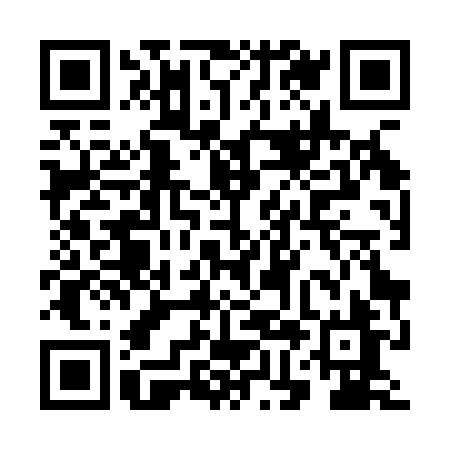 Ramadan times for Smiec, PolandMon 11 Mar 2024 - Wed 10 Apr 2024High Latitude Method: Angle Based RulePrayer Calculation Method: Muslim World LeagueAsar Calculation Method: HanafiPrayer times provided by https://www.salahtimes.comDateDayFajrSuhurSunriseDhuhrAsrIftarMaghribIsha11Mon4:274:276:2512:124:015:595:597:5012Tue4:254:256:2312:114:026:016:017:5213Wed4:224:226:2012:114:046:036:037:5414Thu4:204:206:1812:114:056:056:057:5615Fri4:174:176:1612:114:076:076:077:5816Sat4:144:146:1312:104:086:086:088:0017Sun4:114:116:1112:104:106:106:108:0218Mon4:094:096:0812:104:116:126:128:0519Tue4:064:066:0612:094:136:146:148:0720Wed4:034:036:0312:094:146:166:168:0921Thu4:004:006:0112:094:166:186:188:1122Fri3:573:575:5812:084:176:206:208:1323Sat3:543:545:5612:084:196:216:218:1624Sun3:523:525:5412:084:206:236:238:1825Mon3:493:495:5112:084:226:256:258:2026Tue3:463:465:4912:074:236:276:278:2327Wed3:433:435:4612:074:256:296:298:2528Thu3:403:405:4412:074:266:316:318:2729Fri3:373:375:4112:064:276:336:338:3030Sat3:343:345:3912:064:296:346:348:3231Sun4:304:306:361:065:307:367:369:341Mon4:274:276:341:055:327:387:389:372Tue4:244:246:311:055:337:407:409:393Wed4:214:216:291:055:347:427:429:424Thu4:184:186:271:055:367:447:449:445Fri4:154:156:241:045:377:457:459:476Sat4:114:116:221:045:387:477:479:507Sun4:084:086:191:045:407:497:499:528Mon4:054:056:171:035:417:517:519:559Tue4:014:016:151:035:427:537:539:5810Wed3:583:586:121:035:437:557:5510:00